MondayTuesdayWednesdayThursdayFriday1  Chicken Biscuit Breakfast Biscuit (HKR # B-126)2  Cereal Bar & Yogurt3 Colby Cheese Omelet w/Bagel (GFS# 217911)Corndog, Tator Tots, Carrots Coins, Mixed Fruit (USDA)Teriyaki Chicken (USDA)Fried Rice with Veggie (GFS# 676463), Asian Fresh Veggies (HKR# 141), Peaches (USDA)Chili w/Beans (HKR # 218), Toasted Cheese Sandwich (USDA # F-07 ), Carrots w/Ranch Packet,  Pears6 Mini Cinnis Pull Apart Rolls (GFS# 89429) 7 Colby Cheese Omelet  (USDA) w/ a WW Biscuit8 Breakfast Taco (GFS # 497362) 9  Chicken Biscuit Breakfast Biscuit (HKR # B-126) 10 Cereal Bar & Yogurt Salisbury Steak Mashed Potatoes, Brown Gravy Green Beans, Apple Sauce, WW Biscuit Cheese Pizza Flatbread (USDA), Steamed Broccoli, Yogurt, Mandarin Oranges Super Nachos (HKR # 140), Lettuce and Tomato, Fritos Scoop Chips (GFS # 112742), Cheddar Cheese Cup, Refried Beans, Corn and Mixed Fruit Spaghetti w/Meat Sauce (HKR# 170), Peas, Mozzarella Cheese, WW Breadstick, Fruit Cocktail Spicy Chicken Strips (USDA), Mac and Cheese (HKR# 184), Carrot Coins, Pineapples, WW Biscuit13   Muffin Blueberry (GFS# 262370) or Double Chocolate (GFS# 262343)14 Sausage Biscuit (HKR# B-127)15 Pop Tart (whole wheat), Yogurt16  Breakfast Pizza (GFS#49736217 Colby Cheese Omelet (USDA)  w/Bagel (GFS# 217911)Pulled Pork Sandwich (USDA Pork) on WW Bun w/BBQ Sauce Packet, Cole Slaw (HKR # 20),Savory Sweet Potato Fries (GFS # 817730) w/Ketchup, PeachesCheese Flatbread (USDA),Steamed Broccoli, Yogurt, PearsChristmas FeastTurkey, Mashed Potatoes, Turkey Gravy, Stuffing,Green Beans, Apple Sauce, WW Roll Sloppy Joe (HKR # 123), Corn, Refried Bean, Mandarin OrangesMeat Loaf (USDA D-27), Mashed Potatoes(USDA I-05), Brown Gravy, Carrot Coins, WW Biscuit, Mixed Fruit20  Chocolate (GFS# 321722) or Grape (GFS # 321752) Filled Crescent Roll21  Pop Tart (whole wheat), Yogurt22  Chicken Biscuit Breakfast Biscuit (HKR # B-126)23 Colby Cheese Omelet w/Bagel (GFS# 217911)24Stuffed Cheesy Bread (GFS# 198971) w/ Sauce, Crinkle Cut FF, Baked Beans (HKR# 188),Pineapple Tidbits    Pepperoni Pizza (USDA), Steamed Broccoli,  Apple Sauce (USDA)Corndog, Tator Tots, Carrots Coins, Mixed Fruit (USDA)Chili w/Beans (HKR # 218), Toasted Cheese Sandwich (USDA #F-07 ), Cherry Tomatoes w/dressing packet (HKR # 74), Pears2- Hour Early ReleaseHoliday~~ No School/Beginning ofChristmas Break27  28 29 30 31 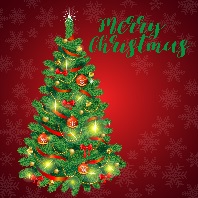 ~Christmas Break~~Christmas Break~~Christmas Break~